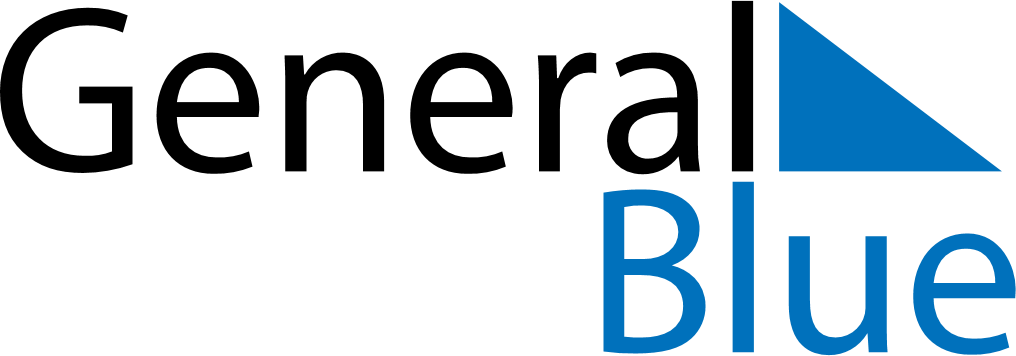 February 2024February 2024February 2024February 2024February 2024February 2024Kautokeino, Troms og Finnmark, NorwayKautokeino, Troms og Finnmark, NorwayKautokeino, Troms og Finnmark, NorwayKautokeino, Troms og Finnmark, NorwayKautokeino, Troms og Finnmark, NorwayKautokeino, Troms og Finnmark, NorwaySunday Monday Tuesday Wednesday Thursday Friday Saturday 1 2 3 Sunrise: 9:02 AM Sunset: 2:20 PM Daylight: 5 hours and 17 minutes. Sunrise: 8:57 AM Sunset: 2:25 PM Daylight: 5 hours and 27 minutes. Sunrise: 8:52 AM Sunset: 2:30 PM Daylight: 5 hours and 37 minutes. 4 5 6 7 8 9 10 Sunrise: 8:48 AM Sunset: 2:35 PM Daylight: 5 hours and 47 minutes. Sunrise: 8:43 AM Sunset: 2:40 PM Daylight: 5 hours and 56 minutes. Sunrise: 8:38 AM Sunset: 2:44 PM Daylight: 6 hours and 6 minutes. Sunrise: 8:34 AM Sunset: 2:49 PM Daylight: 6 hours and 15 minutes. Sunrise: 8:29 AM Sunset: 2:54 PM Daylight: 6 hours and 25 minutes. Sunrise: 8:24 AM Sunset: 2:59 PM Daylight: 6 hours and 34 minutes. Sunrise: 8:20 AM Sunset: 3:03 PM Daylight: 6 hours and 43 minutes. 11 12 13 14 15 16 17 Sunrise: 8:15 AM Sunset: 3:08 PM Daylight: 6 hours and 53 minutes. Sunrise: 8:10 AM Sunset: 3:13 PM Daylight: 7 hours and 2 minutes. Sunrise: 8:06 AM Sunset: 3:17 PM Daylight: 7 hours and 11 minutes. Sunrise: 8:01 AM Sunset: 3:22 PM Daylight: 7 hours and 20 minutes. Sunrise: 7:57 AM Sunset: 3:26 PM Daylight: 7 hours and 29 minutes. Sunrise: 7:52 AM Sunset: 3:31 PM Daylight: 7 hours and 38 minutes. Sunrise: 7:48 AM Sunset: 3:35 PM Daylight: 7 hours and 47 minutes. 18 19 20 21 22 23 24 Sunrise: 7:43 AM Sunset: 3:39 PM Daylight: 7 hours and 56 minutes. Sunrise: 7:39 AM Sunset: 3:44 PM Daylight: 8 hours and 5 minutes. Sunrise: 7:34 AM Sunset: 3:48 PM Daylight: 8 hours and 13 minutes. Sunrise: 7:30 AM Sunset: 3:52 PM Daylight: 8 hours and 22 minutes. Sunrise: 7:25 AM Sunset: 3:57 PM Daylight: 8 hours and 31 minutes. Sunrise: 7:21 AM Sunset: 4:01 PM Daylight: 8 hours and 39 minutes. Sunrise: 7:16 AM Sunset: 4:05 PM Daylight: 8 hours and 48 minutes. 25 26 27 28 29 Sunrise: 7:12 AM Sunset: 4:09 PM Daylight: 8 hours and 57 minutes. Sunrise: 7:08 AM Sunset: 4:13 PM Daylight: 9 hours and 5 minutes. Sunrise: 7:03 AM Sunset: 4:17 PM Daylight: 9 hours and 14 minutes. Sunrise: 6:59 AM Sunset: 4:21 PM Daylight: 9 hours and 22 minutes. Sunrise: 6:54 AM Sunset: 4:25 PM Daylight: 9 hours and 31 minutes. 